+-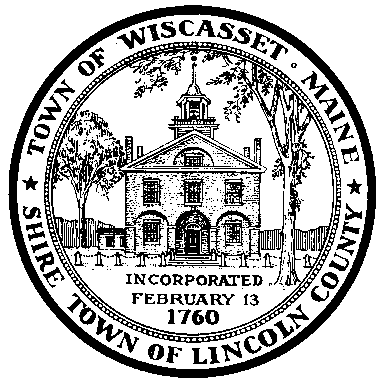 -WISCASSET HISTORIC PRESERVATION COMMISSION AGENDADecember 1, 2016 at 5:00 p.m. Wiscasset Town Office Meeting RoomCall meeting to orderConsideration of November 3, 2016 minutesCertificate of Appropriateness Review – Applicant- 4 Fort Hill Street- U01-113 Applicant-  21 High Street- U01-143 Applicant- 14 Middle Street U01- 101  Applicant- 144 Federal Street- U03-007 Other Business Next Meeting –December 1, 2016 at 5 p.m.AdjournNote: Please call Ben Averill, Town Planner, at 882-8200 x106if you cannot attend a meeting.